Master of Business Administration (HR)–Sakthan Thampuran College, Thrissur, Bharathiar University    2012  – 2014Bachelor of Computer Application – St. Aloysius college, Thrissur, Bharathiar University                           2008 – 2011 Advanced Diploma in Professional Accounting (A+) – Accountants Service Society ,Thrissur                              2013ACCOUNTANT – MENZ AUTO PARTS, Kerala, India                                                  October 2013 – September 2017General AccountingProcess vendor and supplier invoices in a timely manner, verifying accuracy, approvals in accordance with company policyPrepare cheques and associated reports, as required in accordance with company schedulesOrder testing, maintenance, repairs, or replacement Prepare cheques and associated reports, as required in accordance with company schedulesDevelop all Accounts Payable sub-ledger journals for posting to General Ledger monthly.Reconcile Accounts Payable sub-ledger to General Ledger monthly, enter and reconcile cheques cashed to accounting software monthly and respond to vendor inquiries as required.ReceivablesProcess all client or miscellaneous payments daily or as required to sub-ledger.  Refer overdue accounts to Director of Finance for adjustments, write- off or collections.Maintain and distribute accurate listing of overdue accounts and suspensions in accordance with company policies.Prepare accounting adjustment forms where required, respond to client or payer account inquiries as required.PayablesComplete payments and controls expenses by receiving, processing, verifying, and reconciling invoices.Pay vendors by monitoring discount opportunities, scheduling and preparing checks; resolving purchase order, contract, invoice, or payment discrepancies and documentation insuring credit is received for outstanding memos, issuing stop-payments or purchase order amendments.General LedgerAssist the Director of Finance with monthly general ledger reconciliations as required. Prepare monthly bank reconciliations for approval of the Director of Finance.  Assist with annual budget preparation as required.General Office SupportAct as point of contact on administration matters, provide executive-level administrative support to the entire organization and represent the company to new and existing clients.Accountant-   Menz Auto Parts, Thrissur, Kerala, India.				      Assist in the processing of balance sheets, income statements and other financial statements according to legal and company accounting and financial guidelines Update accounts payable and perform reconciliationsUpdate accounts receivable and issue invoicesAssist with reviewing of expenses as assignedUpdate financial data in databases to ensure that information will be accurate and immediately available when neededPrepare and submit weekly/monthly reportsAssist senior accountants in the preparation of monthly/yearly closingsProficient in MS Office application (Word, Excel, PowerPoint, Email application & Internet).Knowledgeable with Tally ERP 9 and Management Accounting.Computer Hardware knowledge.Nationality		:	IndianDate of Birth	:	13-05-1991Marital Status	:	SingleVisa Status	:	Visit Visa Languages		:	English, Malayalam & HindiAvailability		:	Available upon requestJetheesh General Accounting ProfessionalE-mail: jetheesh.374899@2freemail.com 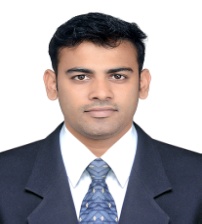 StrengthsStrengthsAcquired Master Of Business AdministrationAdept with Payable and Receivables ManagementWell versed with Tally & MS Office ApplicationsCapabilities to Multitask & meet tight deadlinesCompetency in General Accounting & FinanceAdoptable to work within a team or IndependentlyExemplary analytical and problem-solving skillsDynamic – Goal-oriented-Vibrant Personality